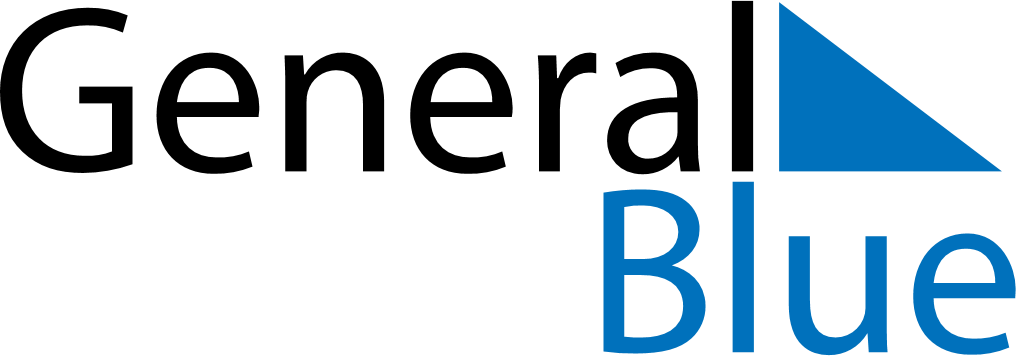 2024 - Q1Cuba 2024 - Q1Cuba 2024 - Q1Cuba 2024 - Q1Cuba 2024 - Q1Cuba 2024 - Q1Cuba JanuaryMONTUEWEDTHUFRISATSUNJanuary1234567January891011121314January15161718192021January22232425262728January293031JanuaryFebruaryMONTUEWEDTHUFRISATSUNFebruary1234February567891011February12131415161718February19202122232425February26272829FebruaryMarchMONTUEWEDTHUFRISATSUNMarch123March45678910March11121314151617March18192021222324March25262728293031MarchJan 1: Triumph of the RevolutionJan 2: Victory of Armed Forces DayMar 29: Good Friday